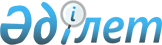 Об установлении товариществу с ограниченной ответственностью "Северо-Западная трубопроводная компания "МунайТас" права землепользования ограниченного целевого назначения (публичный сервитут)Постановление акимата Кызылкогинского района Атырауской области от 22 апреля 2021 года № 62. Зарегистрировано Департаментом юстиции Атырауской области 23 апреля 2021 года № 4937
      В соответствии с подпунктом 5-1) статьи 17 и подпунктом 2-1) пункта 4 статьи 69 Земельного кодекса Республики Казахстан от 20 июня 2003 года, статьей 31 Закона Республики Казахстан от 23 января 2001 года "О местном государственном управлении и самоуправлении в Республике Казахстан" акимат района ПОСТАНОВЛЯЕТ:
      1. Установить публичный сервитут на срок до 31 декабря 2070 года товариществу с органиченной ответственностью "Северо-Западная трубопроводная компания "МунайТас" с правом ограниченного землепользования на линейную часть магистрального нефтепровода общей площадью 8,925 гектар на территории Кызылкогинского района.
      2. Контроль за исполнением настоящего постановления возложить на заместителя акима района Ж. Турдагалиева.
      3. Настоящее постановление вступает в силу со дня государственной регистрации в органах юстиции и вводится в действие по истечении десяти календарных дней после дня его первого официального опубликования.
					© 2012. РГП на ПХВ «Институт законодательства и правовой информации Республики Казахстан» Министерства юстиции Республики Казахстан
				
      Аким Кызылкогинского района 

Н. Бисембиев
